Lucas Alberto Vissotto Júnior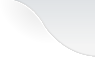 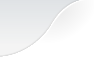 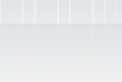 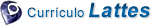 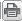 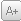 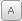 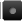 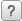 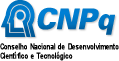 Endereço para acessar este CV: http://lattes.cnpq.br/2780231838075677Última atualização do currículo em 20/06/2021Resumo informado pelo autorO Doutor Lucas Vissotto é Analista de Infra-estrutura e servidor de Carreira do DNIT. Docente em Nível de Graduação e Pós Graduação, possui Doutorado em Geotecnia pela Universidade de Brasília com bolsa CNPQ, Mestrado em Geotecnia pela UFG, Graduação em Engenharia Civil pela UEG onde foi bolsista de iniciação científica durante 02 anos e Graduação em Geografia pela UFG. Foi Pró-Reitor Acadêmico do Centro Universitário UDF, tendo sido Coordenador do Curso de Engenharia Civil, membro dos Comitês: de Ética, Pesquisa e do Conselho de Ensino, Pesquisa e Extensão. Professor em Nível Superior nas Universidades: Unieuro, UDF, IESPLAN e UNB. Participou de diversas bancas para elaboração de provas para concursos públicos. Orientou projetos de iniciação científica e mais de 30 (trinta) projetos finais de Graduação além de contar com diversas publicações nacionais e internacionais. Participou de seminários de inovação acadêmica e de intercâmbios acadêmicos em Harvard University, Massachusetts Institute of Technology (MIT), Satanford University entre outras. Atuou em inúmeros projetos e obras destacando-se a Ponte Binacional Brasil-Uruguai, Rodovia BR 101 Sul e Nordeste, Duplicação da BR 381/MG, projeto e execução de mais de vinte Túneis Rodoviários, Hidroviários e Ferroviários em diversos estados, interferências com a Transposição do Rio São Francisco, diversas análise de Estabilidades de Taludes, Modelagens de Escavações Subterrâneas e Túnel de Adução para Usinas Hidroelétricas, execução direta de projetos e obras de restauração rodoviária em mais de 2.500km. É Sócio Afiliado da Associação Brasileira de Mecânica dos Solos (ABMS), da Associação Brasileira de Pavimentação (ABPv) e do Comitê Brasileiro de Túneis. Atualmente é DIRETOR DE INFRAESTRUTURA RODOVIÁRIA DO DNIT PERTENCENTE AO MINISTÉRIO DE INFRAESTRUTURA.(Texto informado pelo autor)Nome civil	Nome Lucas Alberto Vissotto JúniorDados pessoais	Nome em citações bibliográficasVISSOTTO, L. A.Sexo MasculinoCor ou Raça PardaFiliação  LUCAS ALBERTO VISSOTTO e VERANICE FERREIRA DE JESUS VISSOTTONascimento 13/02/1982 - BRASILIA/DF - BrasilCarteira de Identidade4178756 DPTC - GO - 12/02/1998CPF 972.730.311-00Endereço residencialCA 05 APTO 204 ED. VARANDAS DO LAGO 2Lago Norte - Brasilia 71503-500, DF - BrasilTelefone: 62 81026684Endereço profissionalDepartamento Nacional de Insfra-estrutura de Trnasportes, Ministério dos Transportes Esplanada dos ministériosSAN - Brasilia71000-000, DF - BrasilTelefone: 061 6133154333URL da home page: www.dnit.gov.br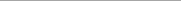 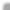 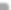 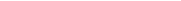 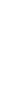 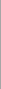 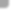 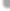 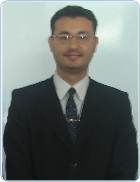 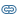 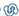 Endereçoeletrônico E-mail para contato : lucas.vissotto@dnit.gov.brFormação acadêmica/titulação	2009 - 2013 Doutorado em Geotecnia.Universidade de Brasília, UnB, Brasília, BrasilTítulo: Análise Tridimensional em Minas Subterrâneas por Corte e Prenchimento (Caso de Estudo: Mina Cuiabá), Ano de obtenção: 2014Orientador: Luis Fernando Martins RibeiroBolsista do(a): Conselho Nacional de Desenvolvimento Científico e TecnológicoPalavras-chave: Hidráulico, Compressão Diametral, Mecânica das RocÁreas do conhecimento: Mecânicas das Rochas,Dimensionamento de Jazidas,Lavra de Mina Subterrânea Setores de atividade: Extração de Minerais Metálicos, Construção, Produção e Distribuição de Eletricidade, Gás e Água2007 - 2009 Mestrado em Geotecnia e Construção Civil.Universidade Federal de Goiás, UFG, Goiania, Brasil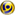 Título: Retroanálise Numérica da Convergência de uma Escavação Subterrânea em Rocha (Caso Estudo: TAJ UHE Simplício), Ano de obtenção: 2009Orientador: Carlos Alberto Lauro VargasPalavras-chave: Hidráulico, Compressão Diametral, Mecânica das RocÁreas do conhecimento: Geotécnica,Mecânicas das Rochas,Fundações e EscavaçõesSetores de atividade: Construção, Extração de Minerais Não-Metálicos, Produção e Distribuição de Eletricidade, Gás e Água2002 - 2007 Graduação em GEOGRAFIA.Universidade Federal de Goiás, UFG, Goiania, Brasil2002 - 2007 Graduação em ENGENHARIA CIVIL.Universidade Estadual de Goiás, UEG, Anapolis, BrasilTítulo: ANÁLISE TEÓRICO EXPERIMENTAL DA RETRAÇÃO DO CONCRETO Orientador: PAULO FRANCINETE SILVA JÚNIORBolsista do(a): Fundação de Amparo à Pesquisa do Estado de GoiásFormação complementar	Atuação profissional	Departamento Nacional de Infraestrutura de Transportes - DNITVínculo institucional2009 - Atual Vínculo: SERVIDOR DE CARREIRA , Enquadramento funcional: ANALISTA , Carga horária: 40, Regime: IntegralOutras informações:Atualmente está licenciado.Universidade de Brasília - UnBVínculo institucional2009 - 2013 Vínculo: Bolsista , Enquadramento funcional: Pesquisador, Regime: ParcialInstituto Euro-Americano de Educação, Ciência e Tecnologia - EUROAMVínculo institucional2010 - Atual Vínculo: CLT , Enquadramento funcional: Professor , Carga horária: 6, Regime: Parcial Outras informações:Atividade de Docência das Disciplinas: - Estruturas I - Estruturas II - Estruturas III - Sistemas Construtivos I - Sistemas Construtivos II - Materiais de Construção I - Materiais de Construção II - InstalaçõesAtividades01/2010 - 07/2010 Graduação, Arquitetura e UrbanismoDisciplinas ministradas:MATERIAIS DE CONSTRUÇÃ 2 , SISTEMAS CONSTRUTIVOS II , SISTEMAS CONSTRUTIVOS I , INSTALAÇÕES02/2009 - Atual Graduação, Engenharia CivilDisciplinas ministradas:INSTALAÇÕES , MATERIAIS DE CONSTRUÇÃO 1 , MATERIAIS DE CONSTRUÇÃO 2 , SISTEMAS CONSTRUTIVOS 1 , SISTEMAS ESTRUTURAIS 1 , SISTEMAS ESTRUTURAIS 2 , SISTEMAS ESTRUTURAIS 3UDF - CENTRO UNIVERSITARIO - UDFVínculo institucional2015 - 2016 Vínculo: Celetista , Enquadramento funcional: PRÓ-REITOR ACADÊMICO, Regime: Parcial2011 - 2015 Vínculo: Celetista formal , Enquadramento funcional: COORDENADOR, Regime: Parcial Outras informações:DISCIPLINAS MINISTRADAS: GEOTECNIA 1 GEOTECNIA 2 FUNDAÇÕES 1 FUNDAÇÕES 2 OBRASDE TRANSPORTES (ESTRADAS 1 E 2) LABORATORIO DE SOLOS COMITE INSTITUCIONAL DE PESQUISA COMITE DE ÉTICA EM PESQUISA COORDENAÇÃO DO NÚCLEO DOCENTE ESTRUTURANTE DO CURSO DE ENGENHARIA CIVIL MEMBRO DO NÚCLEO DOCENTE ESTRUTURANTE DO CURSO DE ENGENHARIA MECÂNICAAtividades03/2014 - Atual Conselhos, Comissões e Consultoria, UDFEspecificação:MEMBRO DO CONEPE01/2013 - Atual Conselhos, Comissões e Consultoria, UDFEspecificação:MEMBRO COMITE DE ÉTICA , MEMBRO COMITE DE PESQUISA01/2013 - Atual Direção e Administração, UDFCargos ocupados:COORDENAÇÃO DOS CURSOS DE PÓS-GRADUAÇÃO: ESTRUTURAS, ESTRADAS E ENGENHARIA DE SEGURANÇA DO TRABALHO01/2013 - Atual Graduação, ENGENHARIA CIVILDisciplinas ministradas:COORDENAÇÃO DOS ESTÁGIOS SUPERVISIONADOS EM ENGENHARIA CIVIL E ENGENHARIA MECANICA01/2013 - Atual Pesquisa e Desenvolvimento, UDFLinhas de pesquisa:ORIENTAÇÃO DE PIBITI01/2013 - Atual Graduação, ENGENHARIA CIVILDisciplinas ministradas:ORIENTAÇÃO DE TRABALHO DE CONCLUSÃO DE CURSO01/2012 - Atual Graduação, ENGENHARIA CIVILDisciplinas ministradas:GEOTECNIA 1 , GEOTECNIA 2 , FUNDAÇÕES01/2012 - Atual Direção e Administração, UDFCargos ocupados:COORDENAÇÃO DO CURSO DE ENGENHARIA CIVILUniversidade Federal de Goiás - UFGVínculo institucional2007 - 2009 Vínculo: Colaborador , Enquadramento funcional: Pesquisador , Carga horária: 12, Regime: ParcialAtividades2007 - 2009 Pesquisa e Desenvolvimento, Escola de Engenharia CivilLinhas de pesquisa:Mecânica dos solos tropicais no Centro-Oeste , EscavaçõesUniversidade Estadual de Goiás - UEGVínculo institucional2006 - 2007 Vínculo: Bolsista PBIC , Enquadramento funcional: Pesquisador , Carga horária: 12, Regime: Parcial Outras informações:Projeto de Pesquisa em Pavimentação2005 - 2006 Vínculo: Bolsista , Enquadramento funcional: Estagiário , Carga horária: 20, Regime: Parcial2005 - 2006 Vínculo: Bolsista PBIC , Enquadramento funcional: Pesquisador , Carga horária: 20, Regime: Parcial Outras informações:Projeto de Pesquisa em Pavimentação2005 - 2006 Vínculo: Bolsista , Enquadramento funcional: Estagiário , Carga horária: 20, Regime: Parcial Outras informações:Estágio Curricular2004 - 2005 Vínculo: Colaborador , Enquadramento funcional: Pesquisador , Carga horária: 10, Regime: Parcial Outras informações:Projeto de Pesquisa em Dry WallAtividades08/2005 - 08/2006 Estágio, Instituto Euvaldo LodiEstágio:Estágio pelo IEL na empresa São Marco Ltda: orçamentos, projetos, planejamento e controle de obras04/2005 - 04/2006 Estágio, Centro de Integração Empresa-EscolaEstágio:Estágio pelo CIEE na empresa Dan Hebert: execução de projetos, orçamentos e planejamento2004 - 2005 Outra atividade técnico-científica, UNUCETEspecificação:Desenvolvimento de pesquisa em Dry Wall e análise da rigidez em edifícios esbeltosDAN HEBERT S/A - DAN HEBERT S/AVínculo institucional2006 - 2007 Vínculo: FUNCIONÁRIO , Enquadramento funcional: ENGENHEIRO CIVIL , Carga horária: 44, Regime: IntegralOutras informações:Engenheiro Civil atuando na Supervisão de ObrasAtividades12/2006 - 12/2007 Serviço Técnico Especializado, Brigada de Operações Especiais do Exército - CRO 11Especificação:Engenheiro Civil: Terraplenagem, Pavimentação, Fundações e Edificações - Área Total: 250.000m2Fagundes Instalações Industriais - FAGUNDESVínculo institucional2008 - 2009 Vínculo: Engenheiro Civil , Enquadramento funcional: Funcionário Empresa Provada , Carga horária: 44, Regime: IntegralOutras informações:Engenheiro Civil atuando na Supervisão de Obras Geotecnicas da Petrobras S/AAtividades02/2008 - 01/2009 Serviço Técnico Especializado, Petrobras S/AEspecificação:Engenheiro Civil na supervisão de obras geotecnicas na região Centro-Oeste (escavações, contenções, rebaixamento local de lençol freático, estaqueamento reforçado)Construtora Aruanã Ltda. - ARUANÃVínculo institucional2003 - 2003 Vínculo: Celetista formal , Enquadramento funcional: Acessor Técnico , Carga horária: 20, Regime: ParcialAtividades2003 - 2003 Serviço Técnico Especializado, Procuradoria Geral da República FederalEspecificação:Execução de projetos: Fundações, Estrutural, Alvenaria e InstalaçõesInstituto de Pós-Graduação e Graduação - IPOGVínculo institucional2018 - Atual Vínculo: Professor Visitante , Enquadramento funcional: Professor, Regime: Parcial Outras informações:Professor Pos Graduação - Disciplina: Túneis, Escavações Subterrâneas, Geotécnia, Terraplenagem e Pavimentação.INSTITUTO DE ENSINO SUPERIOR PLANALTOI - IESPLANVínculo institucional2012 - 2013  Vínculo: Celetista , Enquadramento funcional: PROFESSOR HORISTA , Carga horária: 2, Regime: ParcialAtividades08/2012 - Atual Graduação, ENGENHARIA CIVILDisciplinas ministradas:RESISTENCIA DOS MATERIAIS 1 , ELETRICIDADELinhas de pesquisaEscavaçõesMecânica dos solos tropicais no Centro-OesteORIENTAÇÃO DE PIBITIProjetos Projetos depesquisa2006 - 2007 Desenvolvimento de projeto de pesquisa em pavimentação. Equipamento e metodologia de ensaioDescrição: Pesquisa e desenvolvimento de equipamento de ensaio para determinação da retração em pavimentos rígidos, baseado na metodologia ASTM C157Situação: Concluído Natureza: Projetos de pesquisa Alunos envolvidos: Graduação (2);Integrantes: Lucas Alberto Vissotto Júnior; PAULO FRANCINETE SILVA JUNIOR (Responsável); ANTÔNIO GOMES NETOFinanciador(es): Universidade Estadual de Goiás-UEG Número de produções C,T & A: 1/Projetos de desenvolvimentotecnológico2013 - Atual ESTUDO TEÓRICO EXPERIMENTAL DO CONCRETO RECICLADO COM INCORPORAÇÃO DDescrição: O material fresado oriundo do recapeamento de vias urbanas, produzem grandes quantidades de rejeitos. Sem finalidade útil esse material acaba sendo disposto em aterros ou lixões contribuindo para o aumento de poluição. A grande questão ambiental atual é como reduzir esses resíduos? Onde a partir da comprovação técnica do reuso, criaria condições para a redução pela demanda na exploração de novos insumos de origem natural. O desenvolvimento da tecnologia para obtenção do concreto reciclado, possibilitará a mitigação dos impactos ambientais da atividade, a redução dos custos de descarte e transporte do asfalto fresado e a comprovação técnica da reutilização do material de descarte na produção de concreto de qualidade.Situação: Em andamento Natureza: Projetos de desenvolvimento tecnológico Alunos envolvidos: Graduação (1);Integrantes: Lucas Alberto Vissotto Júnior (Responsável); ; THIAGO ESTEVES BARBOSA SIQUEIRA Financiador(es): UDF - CENTRO UNIVERSITARIO-UDFMembro de comitê de assessoramentoCentro Universitário - UDF - UDFVínculo2013 - Atual   Regime: Parcial2013 - Atual   Regime: ParcialÁreas de atuaçãoGeotécnicaMecânicas das RochasMétodos NuméricosPavimentosDimensionamento de JazidasLavraIdiomasInglês Compreende Bem , Fala Bem , Escreve Bem , Lê BemEspanhol Compreende Bem , Fala Razoavelmente , Escreve Razoavelmente , Lê RazoavelmenteFrancês Compreende Razoavelmente , Fala Pouco , Escreve Pouco , Lê RazoavelmentePrêmios e títulos2001 MÉRITO NA APURAÇÃO DO SENSO 2000 BRASILEIRO, INSTITUTO BRASILEIRO DE GEOGRAFIA E ESTATÍSTICA-IBGEProducãoProdução bibliográficaTrabalhos publicados em anais de eventos (completo)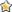 VISSOTTO, L. A.; VARGAS, C. A. L.; ARMELIN, J. L.Back analysis numerical of convergence of underground excavation in rock In: V Encuentro Centroamericano de Geotecnistas, 2009, Costa Rica.Back analysis numerical of convergence of underground excavation in rock. Costa Rica: ACG, 2009.Referências adicionais: Costa Rica/Inglês. Meio de divulgação: Meio magnético. Home page: [http://www.congresogeotecnia.com/reglamentacion.html]VISSOTTO, L. A.; VARGAS, C. A. L.; ARMELIN, J. L.Análise Comparativa de Ensaios para Determinação da Resistência à Tração do Maciço Rochoso In: COBRAMSEG, 2008, BUZIOS.COBRAMSEG. , 2008. v.1.Palavras-chave: Hidráulico, Compressão Diametral, Mecânica das RocÁreas do conhecimento: Geotécnica,Infra-Estrutura de Transportes,Engenharia Civil Setores de atividade: Construção, Produção e Distribuição de Eletricidade, Gás e Água Referências adicionais: Brasil/Português. Meio de divulgação: VáriosVISSOTTO, L. A.; VARGAS, C. A. L.; ARMELIN, J. L.; PORFIRIO, N.COMPORTAMENTO ESTRUTURAL DO TÚNEL DE ADUÇÃO ESCAVADO EM ROCHA FRATURADA In: SEMINÁRIO INTERNACIONAL, 2008, SÃO PAULO.SEMINÁRIO INTERNACIONAL. SÃO PAULO: CBT, 2008. v.1. p.1 - 6Referências adicionais: Brasil/Português. Meio de divulgação: Meio digitalApresentação de trabalho e palestraVISSOTTO, L. A.; VARGAS, C. A. L.; RIBEIRO, L. F. M.ANÁLISE TRIDIMENSIONAL DE MINA CUT AND FILL COM ÊNFASE NA INTERAÇÃO ENTRE O MACIÇO E O BACKFILL COM ENDURECIMENTO (CASO DE ESTUDO: MINA CUIABÁ), 2014.(Congresso,Apresentação de Trabalho)Palavras-chave: modelagem, backfill, tridimensional Áreas do conhecimento: Fundações e Escavações Setores de atividade: Extração de Minerais MetálicosReferências adicionais: Brasil/Português. Meio de divulgação: Meio digital. Home page: http://www.qeeventos.com.br/qeeventos/site/cobramseg-2014.aspx; Local: CENTRO DE CONVENÇÕES; Cidade: GOIANIA; Evento: COBRAMSEG 2014; Inst.promotora/financiadora: ABMSVISSOTTO, L. A.AVALIAÇÃO DA IMPLANTAÇÃO DO PROGRAMA DE SINALIZAÇÃO RODOVIÁRIA - BR LEGAL NAUL DE BRASÍLIA/DF, 2014. (Conferência ou palestra,Apresentação de Trabalho)Palavras-chave: SINALIZAÇÃO, PROJETO, EXECUÇÃOÁreas do conhecimento: Rodovias; Projeto e Construção Setores de atividade: Obras de infra-estruturaReferências adicionais: Brasil/Português. Meio de divulgação: Meio digital. Home page: www.dnit.gov.br; Local: AUDITÓRIO SEDE; Cidade: BRASÍLIA; Evento: SEMINÁRIO DE LICITAÇÕES E CONTRATOS;Inst.promotora/financiadora: DNITVISSOTTO, L. A.; VARGAS, C. A. L.; ARMELIN, J. L.RETROANÁLISE NUMÉRICA DA CONVERGÊNCIA DE ESCAVAÇÕES SUBTERRÂNEAS EM ROCHA,2014. (Congresso,Apresentação de Trabalho) Palavras-chave: retroanálise, in situ, tensões Áreas do conhecimento: Fundações e EscavaçõesSetores de atividade: Eletricidade, gás e outras utilidadesReferências adicionais: Brasil/Português. Meio de divulgação: Meio digital. Home page: http://www.qeeventos.com.br/qeeventos/site/cobramseg-2014.aspx; Local: CENTRO DE CONVENÇÕES; Cidade: GOIANIA; Evento: COBRAMSEG 2014; Inst.promotora/financiadora: ABMSVISSOTTO, L. A.Inclusão do UDF em pesquisas Científicas e de Inovação. Projetos Atuais e futuros em engenharia e arquitetura., 2013. (Congresso,Apresentação de Trabalho)Palavras-chave: PESQUISA, ENGENHARIA, METODOLOGIAÁreas do conhecimento: Engenharia CivilSetores de atividade: Pesquisa e desenvolvimento científicoReferências adicionais: Brasil/Português. Meio de divulgação: Meio digital. Home page: http://udf.edu.br/atencao-prorrogacao-do-concurso-da-logomarca-do-3o-congresso-de-pesquisa-e- iniciacao-cientifica/; Local: CAMPUS II - SGA/SUL – QUADRA 903 -0 CONJUNTO “D” ASA SUL; Cidade: BRASÍLIA - DF; Evento: 3º Congresso de Pesquisa e Iniciação Científica do UDF; Inst.promotora/financiadora: Centro Universitário UDFVISSOTTO, L. A.Inovação e Pesquisa em Infraestrutura de Transportes - O Desafio do século 21 para o Brasil, 2013. (Congresso,Apresentação de Trabalho)Palavras-chave: PESQUISA, TRANSPORTES, ANÁLISEÁreas do conhecimento: Rodovias; Projeto e Construção Setores de atividade: Transporte terrestreReferências adicionais: Brasil/Português. Meio de divulgação: Meio digital. Home page: http://udf.edu.br/atencao-prorrogacao-do-concurso-da-logomarca-do-3o-congresso-de-pesquisa-e- iniciacao-cientifica/; Local: CAMPUS II - SGA/SUL – QUADRA 903 -0 CONJUNTO “D” ASA SUL; Cidade: BRASÍLIA - DF; Evento: 3º Congresso de Pesquisa e Iniciação Científica do UDF; Inst.promotora/financiadora: Centro Universitário UDFVISSOTTO, L. A.; DELLABIANCA, L. M.; DELGADO, A. K. C.; LIMA, J.; DEBRESSIAN, H. Análises de Projetos de Restauração Rodoviária, 2012. (Congresso,Apresentação de Trabalho) Referências adicionais: Brasil/Português. Meio de divulgação: Meio digital. Home page:http://www.rapv.org.br/; Local: CENTRO DE EVENTOS DO CEARÁ; Cidade: FORTALEZA - CE; Evento: REUNIÃO ANUAL DE PAVIMENTAÇÃO; Inst.promotora/financiadora: ABPVVISSOTTO, L. A.; VARGAS, C. A. L.; ARMELIN, J. L.Back analysis numerical of convergence of underground excavation in rock, 2009. (Congresso,Apresentação de Trabalho)Palavras-chave: Underground excavation in rock, Numerical AnalysisÁreas do conhecimento: Engenharia de Minas,Geotécnica,Infra-Estrutura de TransportesSetores de atividade: Transporte, Armazenagem e Comunicações, Indústrias de Transformação, Produção e Distribuição de Eletricidade, Gás e ÁguaReferências adicionais: Costa Rica/Inglês. Meio de divulgação: Meio magnético. Home page: http://www.congresogeotecnia.com/reglamentacion.html; Local: COSTA RICA; Cidade: SAN JOSE; Evento: V Encuentro Centroamericano de Geotecnistas; Inst.promotora/financiadora: ACGVISSOTTO, L. A.; VARGAS, C. A. L.; ARMELIN, J. L.; PORFIRIO, N.ANÁLISE NUMÉRICA DO COMPORTAMENTO GEOMECÂNICO DO MACIÇO ROCHOSO EMESCAVAÇÕES SUBTERRÂNEAS, 2008. (Congresso,Apresentação de Trabalho)Palavras-chave: DESCONTINUIDADE, COMPORTAMENTO, ESTABILIDADEÁreas do conhecimento: Geotécnica,Engenharia de MinasSetores de atividade: Indústrias de Transformação, Produção e Distribuição de Eletricidade, Gás e Água, Transporte, Armazenagem e ComunicaçõesReferências adicionais: Brasil/Português. Meio de divulgação: Impresso. Home page: www.ufg.br; Local: UFG; Cidade: GOIÂNIA; Evento: CONPEEX; Inst.promotora/financiadora: UFGVISSOTTO, L. A.; VARGAS, C. A. L.; ARMELIN, J. L.; PORFIRIO, N.COMPORTAMENTO ESTRUTURAL DO TÚNEL DE ADUÇÃO ESCAVADO EM ROCHA FRATURADA,2008. (Congresso,Apresentação de Trabalho)Palavras-chave: DESCONTINUIDADE, COMPORTAMENTO, ESTABILIDADEÁreas do conhecimento: Engenharia de Minas,Infra-Estrutura de Transportes,GeotécnicaSetores de atividade: Produção e Distribuição de Eletricidade, Gás e Água, Transporte, Armazenagem e Comunicações, ConstruçãoReferências adicionais: Brasil/Português. Meio de divulgação: Meio digitalESTE TRABALHO APRESENTA UM ESTUDO DO COMPORTAMENTO GEOMECÂNICO DO MACIÇO ROCHOSO DA USINA HIDROELÉTRICA DE SIMPLÍCIO/ANTA, LOCALIZADA NO RIO PARAÍBA DO SUL, NA DIVISA ENTRE OS ESTADOS DO RIO DE JANEIRO E MINAS GERAIS. POR MEIO DO MAPEAMENTO DAS DESCONTINUIDADES, CARACTERIZOU-SE O MACIÇO E DETERMINADOS OS PRINCIPAIS PARÂMETROS ESCOLHEU-SE O MODELO GEOMECÂNICO, PASSANDO ENTÃO À ANÁLISE DA ESTABILIDADE DE BLOCOS.; Local: SÃO PAULO; Cidade: SÃO PAULO; Evento: 2°Congresso Brasileiro de Túneis e Estruturas Subterrâneas Seminário Internacional South American Tunneling - SAT'2008; Inst.promotora/financiadora: COMITÊ BRASILEIRO DE TÚNEIS - CBT da ABMS - Associação Brasileira de Mecânica dos Solos e Engenharia GeotécnicaVISSOTTO, L. A.; SILVA, P. F. J.; GOMES NETO, A.ANÁLISE DOS MODELOS ATUAIS DE JUNTAS DE DILATAÇÃO EM PAVIMENTOS INDUSTRIAIS DECONCRETO ARMADO, 2006. (Congresso,Apresentação de Trabalho)Palavras-chave: RETRAÇÃO, JUNTAS, CONCRETOÁreas do conhecimento: Infra-Estrutura de Transportes,Geotécnica,Construção Civil Setores de atividade: Transporte, Armazenagem e Comunicações, ConstruçãoReferências adicionais: Brasil/Português. Meio de divulgação: Meio digital; Local: RIO DE JANEIRO; Cidade: RIO DE JANEIRO; Evento: IBRACON INSTITUTO BRASILEIRO DO CONCRETO 48ºCONGRESSO BRASILEIRO DO CONCRETO CBC2006; Inst.promotora/financiadora: IBRACON INSTITUTO BRASILEIRO DO CONCRETOVISSOTTO, L. A.; SILVA, P. F. J.Análise dos Modelos Atuais de Juntas de Dilatação em Pavimentos Industriais de Concreto Armado, 2006. (Seminário,Apresentação de Trabalho)Palavras-chave: Junta, dilatação, piso, concreto, análiseÁreas do conhecimento: Engenharia Civil,Infra-Estrutura de Transportes,GeotécnicaSetores de atividade: Transporte, Armazenagem e Comunicações, Construção, Indústrias de TransformaçãoReferências adicionais: Brasil/Português. Meio de divulgação: Meio digital. Home page: http://www.prp.ueg.br/06v1/ctd/pesq/inic_cien/eventos/sic2006/arquivos/engenharias/analise_modelos.pdf A magnitude das patologias e a crescente solicitação dos pisos, vem ao longo dos anos causando aos profissionais da área grande apreensão. Soluções de projeto têm sido pesquisadas, porém todos os modelos existentes remetem às juntas de dilatação a maior responsabilidade pelos efeitos surgidos. Para tanto nos colocamos à disposição, em comparar e propor parâmetros para os modelos de juntas de dilatação, aplicadas à pavimentos industriais de concreto armado.; Local: GOIÁS; Cidade: ANÁPOLIS; Evento: IV Seminário de Iniciação Científica; Inst.promotora/financiadora: UNIVERSIDADE ESTADUAL DE GOIÁSVISSOTTO, L. A.; GOMES NETO, A.; SIMAO, C. F.Método Construtivo de Vedação Vertical Interna de Chapas de Gesso Acartonado, 2006. (Seminário,Apresentação de Trabalho)Palavras-chave: Construção Civil, Fechamento, Gesso AcartonadoÁreas do conhecimento: Construção Civil,Engenharia Civil,Engenharia de Materiais e Metalúrgica Setores de atividade: Construção, Indústrias de TransformaçãoReferências adicionais: Brasil/Português. Meio de divulgação: Meio digital. Home page: http://www.prp.ueg.br/06v1/ctd/pesq/inic_cien/eventos/sic2006/arquivos/engenharias/metodo_construtivo.pdf A atual situação sócio econômica do país tem levado as empresas construtorasa buscarem eficiência no seu processo de produção. Nesse contexto, o uso das chapas de gesso acartonado como componente de vedação vertical interna vem se tornando cada vez mais intenso, substituindo a tradicional vedação em alvenaria. Apesar da utilização crescente desse componente, há uma carência no país sobre o conhecimento da tecnologia construtiva das divisórias de gesso acartonado, que já é largamente difundida em vários países. Dessa forma, o presente trabalho caracteriza o método construtivo da vedação vertical interna de chapas de gesso acartonado, abordando sobre o seu desempenho; analisando os materiais, componentes, equipamentos e ferramentas necessários para a sua execução; apresentando os procedimentos de montagem da divisória e propondo algumas diretrizes para a elaboração de um projeto para produção e o estabelecimento de parâmetros de controle durante o processo de execução. Espera-se dessa forma contribuir para o avanço da tecnologia de produção das vedações verticais e, em especial, das divisórias de gesso acartonado.; Local: GOIÁS; Cidade: ANÁPOLIS; Evento: IV Seminário de Iniciação Científica; Inst.promotora/financiadora: UNIVERSIDADE ESTADUAL DE GOIÁSProdução técnicaTrabalhos técnicosVISSOTTO, L. A.ANÁLISE DOS TÚNEIS RODOVIÁRIOS BR-101 SUL: AGUDO, FORMIGÃO E CAVALOS, 2013Referências adicionais: Brasil/Português.VISSOTTO, L. A.BR's: 153/MG 365/MG 135/PI 482/ES 163/MT 316/PI 050/MG 153-392-287-386-392/RS 242/TO 158/PA 226-427/RN 230/PA 392/RS 163/PA 158/MT 265-369-491/MG 319/AM, 2013Referências adicionais: Brasil/Português. Meio de divulgação: Meio digitalVISSOTTO, L. A.DUPLICAÇÃO DA BR 101 SC, 2013Referências adicionais: Brasil/Português. Meio de divulgação: Meio digitalVISSOTTO, L. A.PONTE BINACIONAL JAGUARÃO BRASIL-URUGUAI, 2012Referências adicionais: Brasil/Português. Meio de divulgação: Meio magnéticoVISSOTTO, L. A.PROJETO DUPLICAÇÃO DA BR 381 MG, 2012Referências adicionais: Brasil/Português. Meio de divulgação: Meio digitalVISSOTTO, L. A.DUPLICAÇÃO DA BR 280 SC, 2011Referências adicionais: Brasil/Português. Meio de divulgação: Meio digitalEntrevistas, mesas redondas, programas e comentários na mídia1.  LOBO, B. H.; VISSOTTO, L. A.ANÁLISE DAS INTERVENÇÕES DA AVENIDA W3 BRASILIA-DF, 2013Referências adicionais: Brasil/Português. . Home page: www.globo.comDemais produções técnicasVISSOTTO, L. A.ARENA CORINTHIANS, 2013. (Extensão, Curso de curta duração ministrado) Referências adicionais: Brasil/Português. 1 dia. Meio de divulgação: Meio digital VISITA TÉCNICA À ARENA CORINTHIANSVISSOTTO, L. A.ELABORAÇÃO DE PROJETO PEDAGÓGICO DE CURSO, IMPLANTAÇÃO DE LABORATÓRIOS E CORPO DOCENTE DO CURSO DE ENGENHARIA CIVIL DO UDF, 2013. (Outra produção técnica)Referências adicionais: Brasil/Português. Meio de divulgação: Meio digitalVISSOTTO, L. A.; FELIZATTO, M.ETE E ETA CAESB, 2013. (Extensão, Curso de curta duração ministrado)Referências adicionais: Brasil/Português. 1 dia. Meio de divulgação: Meio digitalVISITA TÉCNICA À ESTAÇÃO DE TRATAMENTO DE ÁGUA E ESGOTO DA CAESB - GAMAVISSOTTO, L. A.; ROCHA, E.FÁBRICA GUERDAU, 2013. (Extensão, Curso de curta duração ministrado)Referências adicionais: Brasil/Português. 1 dia. Meio de divulgação: Meio digitalVISSOTTO, L. A.; MORALES, L. L. D.OFICINA DE LABORATÓRIO, 2013. (Extensão, Curso de curta duração ministrado) Referências adicionais: Brasil/Português. 16 semanas. Meio de divulgação: Meio digital ENSAIOS LABORATORIAIS ESPECIAIS EM: HIDRAULICA; GEOTECNIA; MATERIAIS DE CONSTRUÇÃO; TOPOGRAFIA; RESISTENCIA DOS MATERIAIS; FÍSICA; QUÍMICA.VISSOTTO, L. A.OFICINA DE LABORATÓRIOS, 2013. (Extensão, Curso de curta duração ministrado) Referências adicionais: Brasil/Português. 10 semanas. Meio de divulgação: Meio digital OFICINA DE LABORATÓRIO COM ENSAIOS PRÁTICOS: - TOPOGRAFIA (ESTAÇÃO TOTAL,TEODOLITO, GPS E PLANÍMETRO) - MATERIAIS DE CONSTRUÇÃO CIVIL - RESISTÊNCIA DOS MATERIAIS - GEOTECNIA - HIDRAULICAVISSOTTO, L. A.PRODUÇÃO DE ARGAMASSAS, 2013. (Extensão, Curso de curta duração ministrado) Referências adicionais: Brasil/Português. 2 dias. Meio de divulgação: Meio digital OFICINA DE PRODUÇÃO DE ARGAMASSAS PARA ASSOCIADOS DO SINDUSCONVISSOTTO, L. A.; DAVI, A.ESTADIO NACIONAL DE BRASÍLIA, 2012. (Extensão, Curso de curta duração ministrado)Referências adicionais: Brasil/Português. 1 dia. Meio de divulgação: Meio digitalVISITA TÉCNICA ÀS OBRAS DE CONSTRUÇÃO DO ESTADIO NACIONAL DE BRASÍLIA DESTINADO À COPA DO MUNDO DE 2014.VISSOTTO, L. A.; ROCHA, E.USINA CONCRECON, 2012. (Extensão, Curso de curta duração ministrado)Referências adicionais: Brasil/Português. 1 dia. Meio de divulgação: Meio digitalInovaçãoProjetosProjetos de desenvolvimentotecnológico2013 - Atual ESTUDO TEÓRICO EXPERIMENTAL DO CONCRETO RECICLADO COM INCORPORAÇÃO DDescrição: O material fresado oriundo do recapeamento de vias urbanas, produzem grandes quantidades de rejeitos. Sem finalidade útil esse material acaba sendo disposto em aterros ou lixões contribuindo para o aumento de poluição. A grande questão ambiental atual é como reduzir esses resíduos? Onde a partir da comprovação técnica do reuso, criaria condições para a redução pela demanda na exploração de novos insumos de origem natural. O desenvolvimento da tecnologia para obtenção do concreto reciclado, possibilitará a mitigação dos impactos ambientais da atividade, a redução dos custos de descarte e transporte do asfalto fresado e a comprovação técnica da reutilização do material de descarte na produção de concreto de qualidade.Situação: Em andamento Natureza: Projetos de desenvolvimento tecnológico Alunos envolvidos: Graduação (1);Integrantes: Lucas Alberto Vissotto Júnior (Responsável); ; THIAGO ESTEVES BARBOSA SIQUEIRA Financiador(es): UDF - CENTRO UNIVERSITARIO-UDFEducação e Popularização de C&TCurso de curta duração ministradoVISSOTTO, L. A.ARENA CORINTHIANS, 2013. (Extensão, Curso de curta duração ministrado) Referências adicionais: Brasil/Português. 1 dia. Meio de divulgação: Meio digital VISITA TÉCNICA À ARENA CORINTHIANSVISSOTTO, L. A.; FELIZATTO, M.ETE E ETA CAESB, 2013. (Extensão, Curso de curta duração ministrado)Referências adicionais: Brasil/Português. 1 dia. Meio de divulgação: Meio digitalVISITA TÉCNICA À ESTAÇÃO DE TRATAMENTO DE ÁGUA E ESGOTO DA CAESB - GAMAVISSOTTO, L. A.; ROCHA, E.FÁBRICA GUERDAU, 2013. (Extensão, Curso de curta duração ministrado)Referências adicionais: Brasil/Português. 1 dia. Meio de divulgação: Meio digitalVISSOTTO, L. A.OFICINA DE LABORATÓRIOS, 2013. (Extensão, Curso de curta duração ministrado) Referências adicionais: Brasil/Português. 10 semanas. Meio de divulgação: Meio digital OFICINA DE LABORATÓRIO COM ENSAIOS PRÁTICOS: - TOPOGRAFIA (ESTAÇÃO TOTAL,TEODOLITO, GPS E PLANÍMETRO) - MATERIAIS DE CONSTRUÇÃO CIVIL - RESISTÊNCIA DOS MATERIAIS - GEOTECNIA - HIDRAULICAVISSOTTO, L. A.PRODUÇÃO DE ARGAMASSAS, 2013. (Extensão, Curso de curta duração ministrado) Referências adicionais: Brasil/Português. 2 dias. Meio de divulgação: Meio digital OFICINA DE PRODUÇÃO DE ARGAMASSAS PARA ASSOCIADOS DO SINDUSCONVISSOTTO, L. A.; DAVI, A.ESTADIO NACIONAL DE BRASÍLIA, 2012. (Extensão, Curso de curta duração ministrado)Referências adicionais: Brasil/Português. 1 dia. Meio de divulgação: Meio digitalVISITA TÉCNICA ÀS OBRAS DE CONSTRUÇÃO DO ESTADIO NACIONAL DE BRASÍLIA DESTINADO À COPA DO MUNDO DE 2014.VISSOTTO, L. A.; ROCHA, E.USINA CONCRECON, 2012. (Extensão, Curso de curta duração ministrado)Referências adicionais: Brasil/Português. 1 dia. Meio de divulgação: Meio digitalOrganização de eventos, congressos, exposições e feiras e olimpíadas1.  VISSOTTO, L. A.O 3º Congresso de Pesquisa, Iniciação Científica e 1º Encontro de Iniciação em Desenvolvimento Tecnológico e Inovação, 2013. (Congresso, Organização de evento)Referências adicionais: Brasil/Português. Meio de divulgação: Meio digitalDemais produções técnicasVISSOTTO, L. A.ARENA CORINTHIANS, 2013. (Extensão, Curso de curta duração ministrado) Referências adicionais: Brasil/Português. 1 dia. Meio de divulgação: Meio digital VISITA TÉCNICA À ARENA CORINTHIANSVISSOTTO, L. A.; FELIZATTO, M.ETE E ETA CAESB, 2013. (Extensão, Curso de curta duração ministrado)Referências adicionais: Brasil/Português. 1 dia. Meio de divulgação: Meio digitalVISITA TÉCNICA À ESTAÇÃO DE TRATAMENTO DE ÁGUA E ESGOTO DA CAESB - GAMAVISSOTTO, L. A.; ROCHA, E.FÁBRICA GUERDAU, 2013. (Extensão, Curso de curta duração ministrado)Referências adicionais: Brasil/Português. 1 dia. Meio de divulgação: Meio digitalVISSOTTO, L. A.OFICINA DE LABORATÓRIOS, 2013. (Extensão, Curso de curta duração ministrado) Referências adicionais: Brasil/Português. 10 semanas. Meio de divulgação: Meio digital OFICINA DE LABORATÓRIO COM ENSAIOS PRÁTICOS: - TOPOGRAFIA (ESTAÇÃO TOTAL,TEODOLITO, GPS E PLANÍMETRO) - MATERIAIS DE CONSTRUÇÃO CIVIL - RESISTÊNCIA DOS MATERIAIS - GEOTECNIA - HIDRAULICAVISSOTTO, L. A.PRODUÇÃO DE ARGAMASSAS, 2013. (Extensão, Curso de curta duração ministrado) Referências adicionais: Brasil/Português. 2 dias. Meio de divulgação: Meio digital OFICINA DE PRODUÇÃO DE ARGAMASSAS PARA ASSOCIADOS DO SINDUSCONVISSOTTO, L. A.; DAVI, A.ESTADIO NACIONAL DE BRASÍLIA, 2012. (Extensão, Curso de curta duração ministrado)Referências adicionais: Brasil/Português. 1 dia. Meio de divulgação: Meio digitalVISITA TÉCNICA ÀS OBRAS DE CONSTRUÇÃO DO ESTADIO NACIONAL DE BRASÍLIA DESTINADO À COPA DO MUNDO DE 2014.VISSOTTO, L. A.; ROCHA, E.USINA CONCRECON, 2012. (Extensão, Curso de curta duração ministrado)Referências adicionais: Brasil/Português. 1 dia. Meio de divulgação: Meio digitalOrientações e Supervisões	Orientações e supervisõesOrientações e supervisões concluídas Trabalhos de conclusão de curso de graduação	Viviane Lílian Ferreira Oliveira. Análise das Principais Patologias em Fachadas de Edifícios. 2014. Curso (ENGENHARIA CIVIL) - UDF - CENTRO UNIVERSITARIOReferências adicionais: Brasil/Português.	Wellington Vieira. Avaliação Funcional da Rodovia BR 040/DF. 2014. Curso (ENGENHARIA CIVIL) - INSTITUTO DE ENSINO SUPERIOR PLANALTOIReferências adicionais: Brasil/Português.	PAULO HENRIQUE CUPERTINO DE ALVARENGA. ANÁLISE DA EXECUÇÃO DE DIFERENTES TIPOS DE FUNDAÇÕES PROFUNDAS. 2013. Curso (ENGENHARIA CIVIL) - UDF - CENTRO UNIVERSITARIO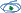 Referências adicionais: Brasil/Português.	Fernanda de Aragão Veras Barra. ANÁLISE DE TRÁFEGO DA REGIÃO DOS JARDINS MANGUEIRAL. 2013. Curso (ENGENHARIA CIVIL) - UDF - CENTRO UNIVERSITARIOReferências adicionais: Brasil/Português.	SÉRGIO LUIZ PEIXOTO. ANÁLISE DOS MÉTODOS DE CAPCIDADE DE CARGA DE AOKI & VELLOSO E DECOURT & QUARESMA. 2013. Curso (ENGENHARIA CIVIL) - UDF - CENTRO UNIVERSITARIOReferências adicionais: Brasil/Português.	RAPHAELLA REINER DE ARAÚJO VAZ. AVALIAÇÃO DA CAPACIDADE DE CARGA DE FUNDAÇÕES EM HÉLICE CONTÍNUA. 2013. Curso (ENGENHARIA CIVIL) - UDF - CENTRO UNIVERSITARIO Referências adicionais: Brasil/Português.	WALKIR TEIXEIRA BOTTECCHIA. AVALIAÇÃO DO PLANEJAMENTO E GESTÃO DE OBRAS CIVIS. 2013. Curso (ENGENHARIA CIVIL) - UDF - CENTRO UNIVERSITARIOReferências adicionais: Brasil/Português.	FERNANDA MENDES DE ALMEIDA. avaliação dos dispositivos de drenagem de Brasília. 2013. Curso (ENGENHARIA CIVIL) - UDF - CENTRO UNIVERSITARIOReferências adicionais: Brasil/Português.	RICARDO FERNANDES DO CARMO. AVALIAÇÃO DOS MÉTODOS DE DIMENSIONAMENTO DE FUNDAÇÕES PROFUNDAS. 2013. Curso (ENGENHARIA CIVIL) - UDF - CENTRO UNIVERSITARIO Referências adicionais: Brasil/Português.	Judah Ariel Sousa Almeida. Planejamento Orçamentário nas Obras de Engenharia Civil. 2013. Curso (ENGENHARIA CIVIL) - UDF - CENTRO UNIVERSITARIOReferências adicionais: Brasil/Português.Iniciação científica1.Thyago Esteves Barbosa Siqueira. Pavimento Reciclado com Asfalto Fresado. 2014. Iniciação científica (Engenharia Civil) - UDF Centro UniversitárioPalavras-chave: pavimentação, reciclagem, fresado Áreas do conhecimento: PavimentosSetores de atividade: Obras de infra-estrutura Referências adicionais: Brasil/Português.Orientações e supervisões em andamentoTrabalhos de conclusão de curso de graduação	Milkau Vieira. Avaliação e Proposta de Restauração do Pavimento da Rodovia BR 040/DF. 2014. Curso (ENGENHARIA CIVIL) - UDF - CENTRO UNIVERSITARIOReferências adicionais: Brasil/Português.	PAULO HENRIQUE CUPERTINO DE ALVARENGA. ANÁLISE DA EXECUÇÃO DE DIFERENTES TIPOS DE FUNDAÇÕES PROFUNDAS. 2013. Curso (ENGENHARIA CIVIL) - UDF - CENTRO UNIVERSITARIOReferências adicionais: Brasil/Português.	Fernanda de Aragão Veras Barra. ANÁLISE DE TRÁFEGO DA REGIÃO DOS JARDINS MANGUEIRAL. 2013. Curso (ENGENHARIA CIVIL) - UDF - CENTRO UNIVERSITARIOPalavras-chave: TRÁFEGO, INTERFERENCIAS, TRANSPORTEÁreas do conhecimento: Rodovias; Projeto e Construção Setores de atividade: Transporte terrestreReferências adicionais: Brasil/Português.	SÉRGIO LUIZ PEIXOTO. ANÁLISE DOS MÉTODOS DE CAPCIDADE DE CARGA DE AOKI & VELLOSO E DECOURT & QUARESMA. 2013. Curso (ENGENHARIA CIVIL) - UDF - CENTRO UNIVERSITARIOReferências adicionais: Brasil/Português.	RAPHAELLA REINER DE ARAÚJO VAZ. AVALIAÇÃO DA CAPACIDADE DE CARGA DE FUNDAÇÕES EM HÉLICE CONTÍNUA. 2013. Curso (ENGENHARIA CIVIL) - UDF - CENTRO UNIVERSITARIO Referências adicionais: Brasil/Português.	WALKIR TEIXEIRA BOTTECCHIA. AVALIAÇÃO DO PLANEJAMENTO E GESTÃO DE OBRAS CIVIS. 2013. Curso (ENGENHARIA CIVIL) - UDF - CENTRO UNIVERSITARIOReferências adicionais: Brasil/Português.	Judah Ariel Sousa Almeida. Planejamento Orçamentário nas Obras de Engenharia Civil. 2013. Curso (ENGENHARIA CIVIL) - UDF - CENTRO UNIVERSITARIOReferências adicionais: Brasil/Português.Eventos	EventosParticipação em eventosCOBRAMSEG, 2014. (Congresso)RETROANÁLISE NUMÉRICA DA CONVERGÊNCIA DE ESCAVAÇÕES SUBTERRÂNEAS EM ROCHA / ANÁLISE TRIDIMENSIONAL DE MINA CUT AND FILL COM ÊNFASE NA INTERAÇÃO ENTRE O MACIÇO E O BACKFILL COM ENDURECIMENTO (CASO DE ESTUDO: MINA CUIABÁ).Conferencista no(a) FEIRA CAPITAL ESTUDANTE, 2013. (Feira) oportunidades atuais e futuras para a engenharia civil.Apresentação de Poster / Painel no(a) V Encuentro Centroamericano de Geotecnistas, 2009.(Congresso)Back analysis numerical of convergence of underground excavation in rock.Apresentação de Poster / Painel no(a) 2° CONGRESSO BRASILEIRO DE TÚNEIS E ESTRUTURAS SUBTERRÂNEAS - CBT'2008, 2008. (Seminário)COMPORTAMENTO ESTRUTURAL DO TÚNEL DE ADUÇÃO ESCAVADO EM ROCHA FRATURADA.Apresentação de Poster / Painel no(a) COBRAMSEG, 2008. (Congresso)COMPORTAMENTO ESTRUTURAL DO TÚNEL DE ADUÇÃO ESCAVADO EM ROCHA FRATURADA.Apresentação de Poster / Painel no(a) CONPEEX, 2008. (Congresso)ANÁLISE NUMÉRICA DO COMPORTAMENTO GEOMECÂNICO DO MACIÇO ROCHOSO EM ESCAVAÇÕES SUBTERRÂNEAS.VI ENAPET - Encontro Nacional de Grupos PET.VII ENAPET - Encontro Nacional de Grupos PET, 2008. (Encontro).12º Semana de Engenharia Civil - UFG, 2007. (Encontro).10º Seminário de Análise Teórico-experimental de Estruturas, 2006. (Seminário).Apresentação de Poster / Painel no(a) IV Seminário de Iniciação Científica, 2006. (Seminário) Análise dos Modelos Atuais de Juntas de Dilatação em Pavimentos Industriais de Concreto Armado.Dry Wall - Knauf, 2005. (Oficina).9º Semana de Engenharia Civil - UFG, 2004. (Encontro).Pisos Industriais: Projeto, Reparo e Execução, 2004. (Encontro).Encontro Nacional de Estudantes de Geografia, 2003. (Encontro).54ª Reunião Anual da SBPC.54ª Reunião Anual da SBPC., 2002. (Congresso).Organização de eventoVISSOTTO, L. A.O 3º Congresso de Pesquisa, Iniciação Científica e 1º Encontro de Iniciação em Desenvolvimento Tecnológico e Inovação, 2013. (Congresso, Organização de evento)Referências adicionais: Brasil/Português. Meio de divulgação: Meio digitalVISSOTTO, L. A.seminário de engenharia do UDF, 2013. (Congresso, Organização de evento)Áreas do conhecimento: engenhariaReferências adicionais: Brasil/Português. Meio de divulgação: Meio digitalVISSOTTO, L. A.VI ENAPET - Encontro Nacional de Grupos PET.VII ENAPET - Encontro Nacional de Grupos PET., 2002. (Congresso, Organização de evento)Referências adicionais: Brasil/Português. Meio de divulgação: OutroBancas	BancasParticipação em banca de trabalhos de conclusão Graduação1.  VISSOTTO, L. A.Participação em banca de KATIA CILENE MONTEIRO DOS SANTOS. MANUAL DE PLANEJAMENTO E RESTAURAÇÃO DE PAVIMENTO RODOVIÁRIO, 2010(ENGENHARIA CIVIL) INSTITUTO DE ENSINO SUPERIOR PLANALTOIReferências adicionais: Brasil/Português.Participação em banca de comissões julgadoras Concurso público	CONAB, 2012 IADESReferências adicionais: Brasil/Português.	EBSRH, 2012 IADESReferências adicionais: Brasil/Português.3.  PGDF, 2011 IADESReferências adicionais: Brasil/Português.Totais de produção	Produção bibliográficaTrabalhos publicados em anais de eventos	3Apresentações de trabalhos (Conferência ou palestra)	1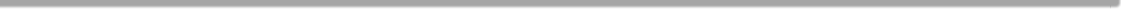 Apresentações de trabalhos (Congresso)	9Apresentações de trabalhos (Seminário)	2Produção técnicaTrabalhos técnicos (elaboração de projeto)	6Curso de curta duração ministrado (extensão)	8Programa de Rádio ou TV (entrevista)	1Outra produção técnica	1Outras informações relevantes	1 - Aprovado e convocado em concurso 2009 para professor de Engenharia Civil da Universidade Federal do Mato Grosso.Reconhecimento dos Cursos de Engenharia Civil e Engenharia Mecânica do UDF, conceito 3.Organização da Elaboração do Projeto Pedagógico do Curso.Organização dos Regimentos Internos: Estágio Supervisionado e Ensaios Laboratoriais.Montagem de Laboratórios: Materiais de Construção (Unieuro e UDF), Geotecnia, Resistência dos Materiais, Hidráulica e Topografia.Trabalhos de Campo: Mina Subterrânea Cuiabá - AngloGoldTrabalhos de Campo: Usina Hidroelétrica de Simplício - FurnasTrabalhos de Campo: Usina Hidroelétrica de Corumbá IV - FurnasTrabalhos de Campo: Usina Hidroelétrica Serra do Facão - FurnasTrabalhos de Campo: Laboratório de Rochas - FurnasPonte de Laguna - BR 101/SCPonte Binacional Brasil-Uruguai JaguarãoPonte Binacional Brasil-Paraguai- Principais Rodovias: BR 101 Sul e Nordeste, 381, 135, 153, 050, 280, 040, 158. 163, 316, 319, 262, 427,265, 369, 491, 230, 226, 242, 392, 287, 386, 392.Transposição do Rio São Francisco - Avaliação de Interferências.Página gerada pelo sistema Currículo Lattes em 20/06/2021 às 23:49:28.2012 - 2012Curso de curta duração em CAPACITAÇÃO EM PAVIMENTAÇÃO ASFÁLTICA. (Carga horária: 40h). Petróleo Brasileiro - Rio de Janeiro - Matriz, PETROBRAS, Rio De Janeiro, Brasil2010 - 2010Curso de curta duração em Administração da Manutenção Rodoviária. (Carga horária: 40h). Instituto de Pesquisas Rodoviárias, IPR-DNIT, Brasil2010 - 2010Curso de curta duração em Supervisão e Fiscalização de Obras Rodoviárias. (Carga horária: 40h). Instituto de Pesquisas Rodoviárias, IPR-DNIT, Brasil2010 - 2010Curso de curta duração em Controle da Qualidade em Obras Rodoviárias. (Carga horária: 40h). Instituto de Pesquisas Rodoviárias, IPR-DNIT, BrasilOrientaçõesOrientação concluída (trabalho de conclusão de curso de graduação)10Orientação concluída (iniciação científica)1Orientação em andamento (trabalho de conclusão de curso de graduação)7EventosParticipações em eventos (congresso)5Participações em eventos (seminário)3Participações em eventos (oficina)1Participações em eventos (encontro)5Organização de evento (congresso)3Participação em banca de trabalhos de conclusão (graduação)1Participação em banca de comissões julgadoras (concurso público)3